                               FEDERATION de VOLLEY BALL de WALLONIE-BRUXELLES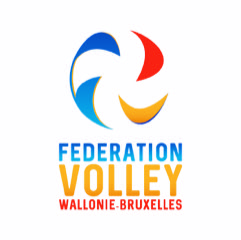 Adresse : Rue de Namur, 84 * BE-5000 BEEZE-mail : info@fvwb.be  Site : http://www.fvwb.be Tél. : 081/26 09 02DEMANDE DE CARTE DE COACH 2023-2024Prénom :  Nom : Adresse :                                                GSM : @mail : (obligatoire – moyen de contact officiel) : N° Licence FVWB :  Coaching - Niveau en 2023-2024(ex. P1, N3 LA,..) : Grade de carte sollicitée (Basic,D,C,B ou A.) :  Brevet Adeps le plus élevé ou formation en cours: La carte ne sera délivrée que lorsque la preuve du paiement aura été reçue par la FVWB. Le montant reçu n’est pas remboursable.Versement au compte : BE 16 0353 2657 3274.   Mention / communication obligatoire lors du paiement                               « Carte de coach Nom + Prénom »Carte valable pour une saison. Le demandeur doit obligatoirement être affilié !La demande doit rentrer à la fédération entre le 1 juillet 2023 au 1 juin 2024 – toute demande rentrée en dehors de cette période ne sera pas prise en compte.Pour le coaching niveau Volley Belgium, voir règlement Volley Belgium/règlement complémentaire VB.J’autorise la FVWB à communiquer mes coordonnées aux clubs qui recherchent des entraineurs.J’autorise la FVWB à utiliser mes données personnelles dans le cadre de mes activités volley-ball (obligatoire).Envoi du document uniquement par email : coachs@fvwb.be  Renseignements complémentaire et correspondance :   coachs@fvwb.be   tél : 081 26 09 02Date d’envoi : GRADENiveau à coacherValablePRIXBasicLe plus bas de la province + jeunesDélivrée une seule fois pour une unique saison10.00€DJusque y compris la P2 + jeunesValidité 1 saison10.00€CTous les niveaux FVWBValidité 1 saison25.00€BTous les niveaux FVWB et Niveau 3-4 VBValidité 1 saison25.00€ATous les niveaux FVWB et Niveau 1-2 VBValidité 1 saison25.00€